Huyện đoàn Mường Khương phối hợp với Đoàn trường PTDTNT THCS & THPT Mường Khương tổ chức Phiên tòa giả định chủ đề: Phòng, chống tảo hôn, hôn nhân cận huyết thốngNgày  06/10/ 2021, tại trường PTDT nội trú THCS và THPT Mường Khương, Huyện Đoàn, Hội Liên hiệp phụ nữ, Tòa án, Viện Kiểm sát, Chi cục thi hành án, Công an huyện, Phòng Tư pháp, Đoàn trường PTDTNT  huyện Mường Khương đồng phối hợp tổ chức phiên tòa giả định tuyên truyền giáo dục pháp luật với chuyên đề: Phòng, chống tảo hôn, hôn nhân cận huyết thống.Dự phiên tòa giả định có các đồng chí Lãnh đạo đại diện Uỷ ban MTTQ Việt Nam, Lãnh đạo các cơ quan: Tòa án, Thi hành án, Viện kiểm sát, Công an, Phòng Tư pháp, Phòng Dân tộc, Huyện đoàn, Hội LHPN huyện Mường Khương, Ban Giám hiệu trường PTDT nội trú THCS và THPT huyện Mường Khương, các thầy cô giáo và 476 ĐVTN, Đội viên trường PTDT nội trú THCS và THPT huyện Mường Khương.Phiên tòa giả định được tái hiện dưới hình thức sân khấu hóa như một vụ án có thật, xét xử về tội “Giao cấu với người từ đủ 13 tuổi đến dưới 16 tuổi”. Phiên tòa được tổ chức theo đúng thể thức của một phiên tòa thật sự, với trình tự các bước: thủ tục xét hỏi, tranh luận, nghị án và tuyên án.Ngoài ra, ĐVTN còn được xem phóng sự tuyên truyền, giao lưu, trả lời câu hỏi về pháp luật liên quan đến chủ đề phòng, chống tảo hôn, hôn nhân cận huyết thống.Thông qua Phiên tòa giả định đã giúp ĐVTN, Đội viên nâng cao ý thức pháp luật của cán bộ đoàn, đoàn viên, thanh thiếu niên và nhân dân, góp phần giảm thiểu tình trạng tảo hôn, hôn nhân cận huyết thống trên địa bàn huyện Mường Khương.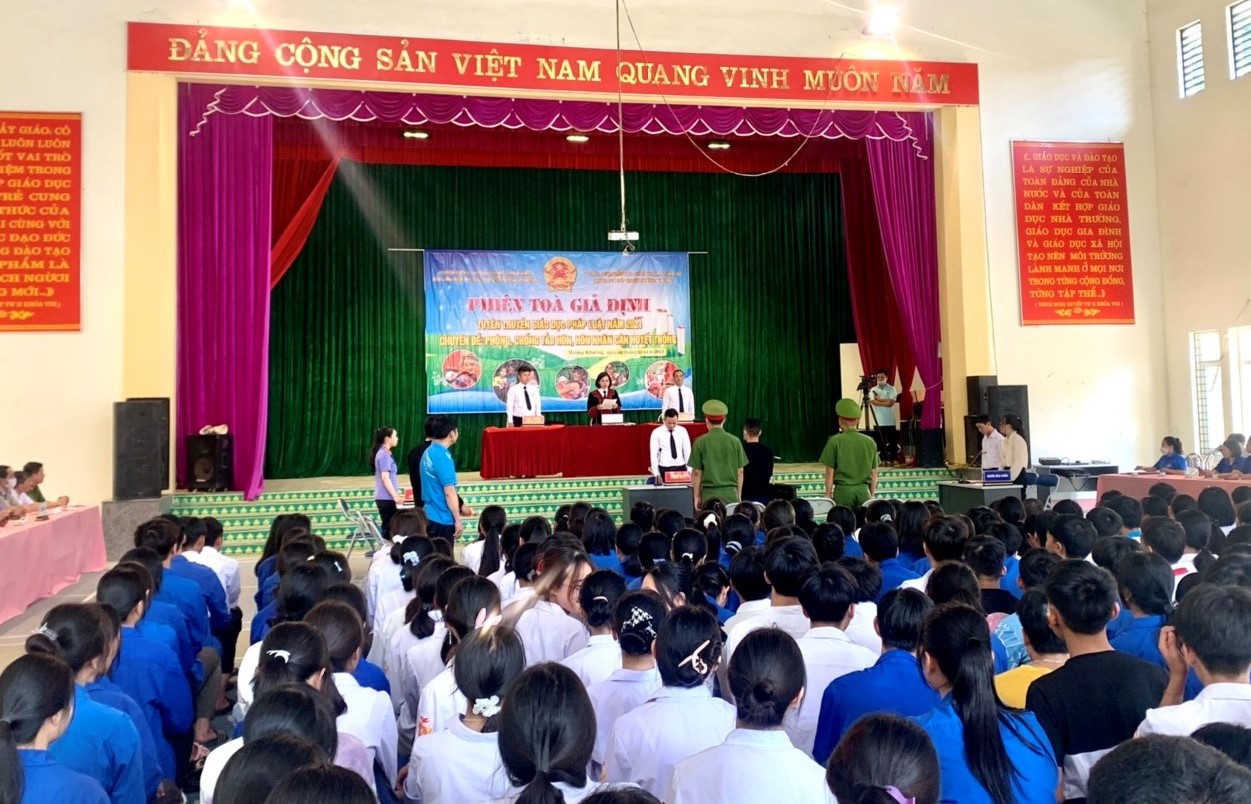 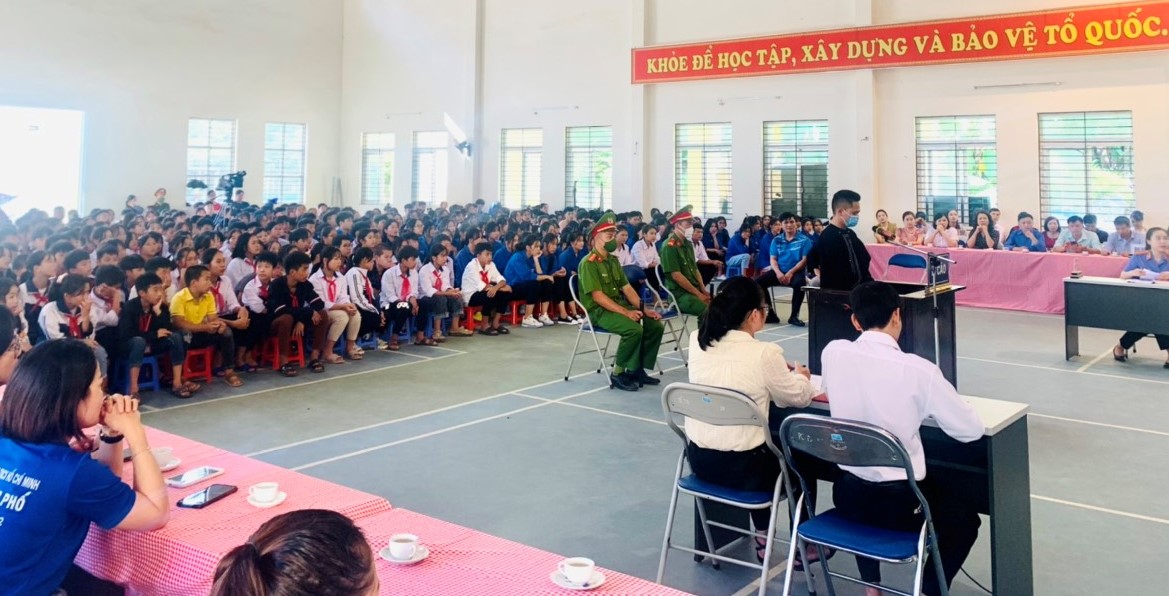 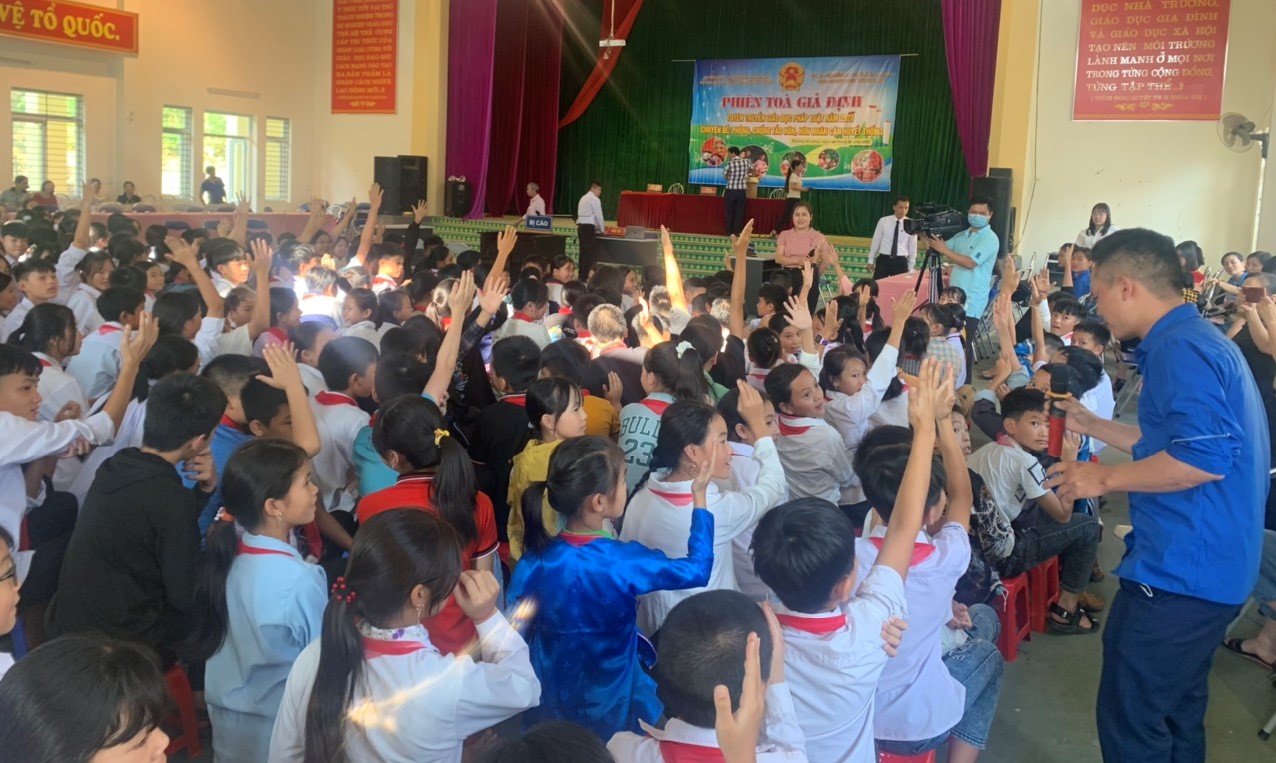 